МУНИЦИПАЛЬНОЕ АВТОНОМНОЕ ДОШКОЛЬНОЕ ОБРАЗОВАТЕЛЬНОЕ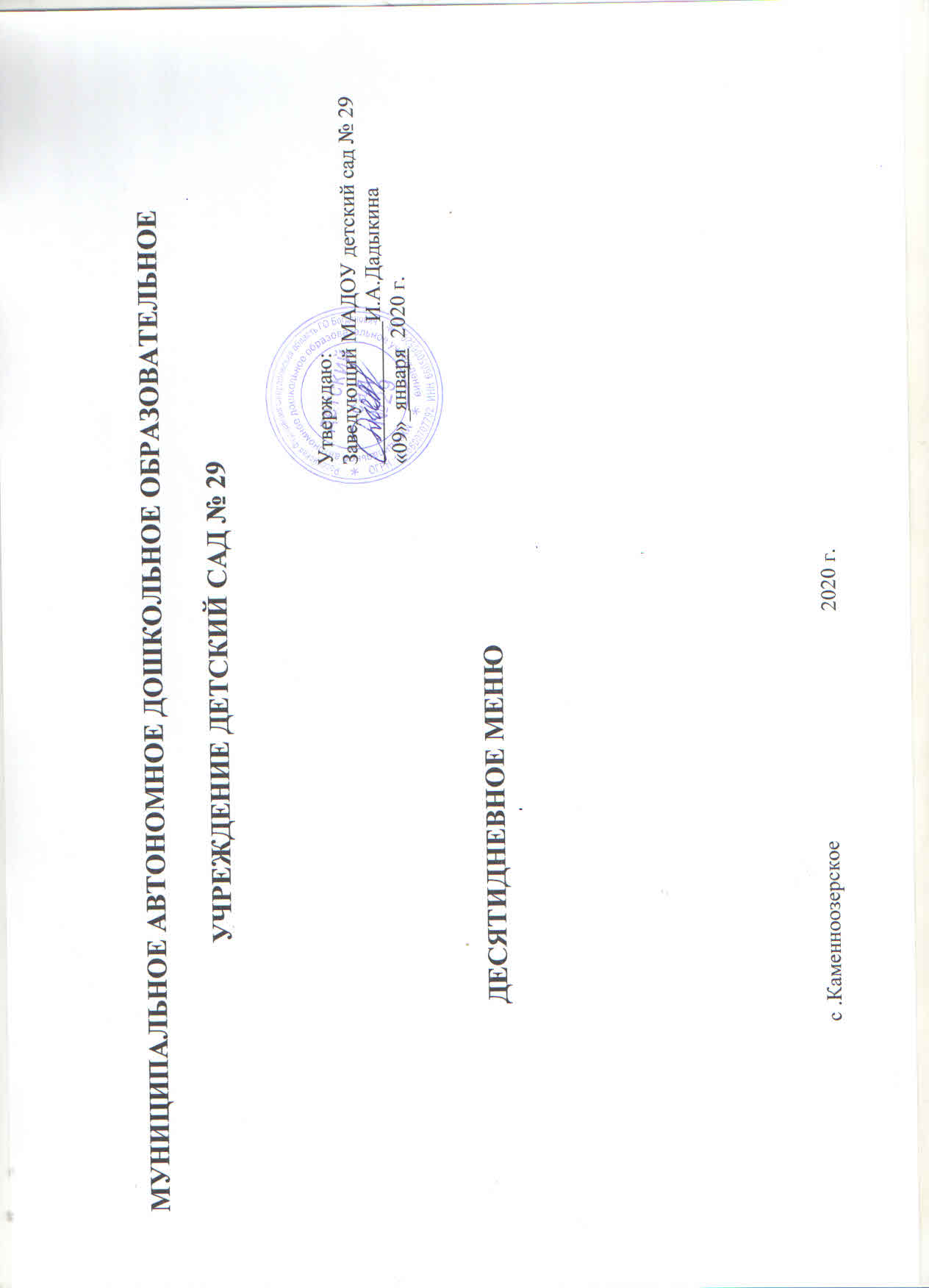                                        УЧРЕЖДЕНИЕ ДЕТСКИЙ САД № 29	Утверждаю:	Заведующий МАДОУ детский сад № 29	_________________И.А.Дадыкина	«09»_января  2020 г.	ДЕСЯТИДНЕВНОЕ МЕНЮ                                  с .Каменноозерское                                           2020 г. СанПин 2.4.1.3049-13 «Санитарно-эпидемиологические требования к устройству, содержанию и организации режима работы дошкольных образовательных организаций» 14.16.2. Овощи урожая прошлого года (капусту, репчатый лук, корнеплоды и др.) в период после 1 марта допускается использовать только после термической обработки.День: понедельникНеделя: первая Возрастная категория: 2 – 7 летДень: вторникНеделя: перваяВозрастная категория: 2 – 7 летДень: средаНеделя: перваяВозрастная категория: 2 – 7 летДень: четвергНеделя: перваяВозрастная категория: 2 – 7 летДень: пятница    Неделя: первая                                                                                                                                                                                        Возрастная категория: 2 -7 летДень: понедельник   Неделя: вторая                                                                                                                                                                                       Возрастная категория: 2 -7 летДень: вторник   Неделя: вторая                                                                                                                                                                                       Возрастная категория: 2 -7 летДень: среда   Неделя: вторая                                                                                                                                                                                       Возрастная категория: 2 -7 летДень: четверг  Неделя: вторая                                                                                                                                                                                       Возрастная категория: 2 -7 летДень: пятница   Неделя: вторая                                                                                                                                                                                       Возрастная категория: 2 -7 лет  №              Прием пищи,        наименование блюда  Массапорции           Пищевые         вещества (г)           Пищевые         вещества (г)           Пищевые         вещества (г)Энергетическая  ценность (мг)        Витамины (мг)        Витамины (мг)        Витамины (мг) Минеральные  вещества (мг) Минеральные  вещества (мг)7/43/1314/109/13 1/243/311/89/1019/3                Завтрак:Каша рисовая молочная с маслом.Хлеб с сыром.Какао с молоком.                Обед:Салат из белокочанной капусты с яблоком, морковью, растительным маслом.Суп крестьянский с крупой со сметаной.Рожки отварные с маслом Гуляш из мяса говядины  Кисель из сухофруктов  Хлеб ржаной.         Полдник:.Соки -Фрукты      Ужин:Рагу из овощей с молочным соусом Йогурт питьевойХлеб пшеничныйВсего за день:  20030/10,9  200  60  200150   1002002020015020030     Б   Ж   У        248        104        135       54        88       188       220       115       43,2      188    119    116,52    70,8   1689,52    В1   В2    C   Ca   Fe7/43/1314/109/13 1/243/311/89/1019/3                Завтрак:Каша рисовая молочная с маслом.Хлеб с сыром.Какао с молоком.                Обед:Салат из белокочанной капусты с яблоком, морковью, растительным маслом.Суп крестьянский с крупой со сметаной.Рожки отварные с маслом Гуляш из мяса говядины  Кисель из сухофруктов  Хлеб ржаной.         Полдник:.Соки -Фрукты      Ужин:Рагу из овощей с молочным соусом Йогурт питьевойХлеб пшеничныйВсего за день:  20030/10,9  200  60  200150   1002002020015020030 6,0 4,9 3,9 0,9 1,8 5,3 14,91,01,40,0 3,15,82,3151,31 5,82,9 3,53,0 4,4 3,815,70,10,210,05,36,40,2851,39 42,414,0 22,95,9 10,132,44,728,69,0612,014,69,414,37220,43        248        104        135       54        88       188       220       115       43,2      188    119    116,52    70,8   1689,520,060,00,030,02 0,040,06 0,050,010,000,000,080,080,09 0,520,140,040,130,02 0,030,02 0,100,030,000,000,090,40,051,050,52 0,070,5222,696,41 0,00,4550,320,00,0010,562,60,094,14112,69 100,00111,7626,99 25,6812,82 16,7531,370,00,0060,8924019,8758,750,560,071,100,45 0,55742,260,600,00,000,920,20,6381,34 №рец.          Прием пищи,   наименование блюда Массапорции            Пищевые          вещества (г)            Пищевые          вещества (г)            Пищевые          вещества (г)Энергетическая   ценность (мг)      Витамины (мг)      Витамины (мг)      Витамины (мг)Минеральные вещества (мг)Минеральные вещества (мг)2/41/1313/1021/16/23/321/811/46/102/610/10              Завтрак:Каша гречневая молочная с маслом.Хлеб с маслом.Кофе с молоком              Обед:Салат из отварной свеклы с растительным маслом.Суп картофельный с рыбойПюре картофельное .Тефтели из мяса говядины в молочном соусе.Компот из сухофруктов с витамином «С»Хлеб ржаной           Полдник: Сок . Фрукты.            Ужин:Омлет ПряникЧайВсего за день:  200 50/10  200  60  200  15085200   402008020200    Б   Ж   У  В1  В2   C Ca  Fe2/41/1313/1021/16/23/321/811/46/102/610/10              Завтрак:Каша гречневая молочная с маслом.Хлеб с маслом.Кофе с молоком              Обед:Салат из отварной свеклы с растительным маслом.Суп картофельный с рыбойПюре картофельное .Тефтели из мяса говядины в молочном соусе.Компот из сухофруктов с витамином «С»Хлеб ржаной           Полдник: Сок . Фрукты.            Ужин:Омлет ПряникЧайВсего за день:  200 50/10  200  60  200  15085200   402008020200 7,2 3,9 3,0 0,87,23,19,40,51,327,81,290,045,51 6,6 7,7 2,9 5,0 4,14,29,70,0 0,2410,51,640,052,5829,323,5 13,44,1 13,020,68,018,36,6812,01,413,669,84173,78        206        181         89         64        119        135       157        7234,7618813174,6351486,360,170.000,030,01 0,100,120,040,010,030,00,040,010,00,560,180,010,120,02 0,080,100,100,020,00,00,240,010,00,880,420,000,521,166,9510,740,9150,160,00,00,110,070,97104,48 2,40 105,8619,52  27,3937,1247,9014,487,00,055,163,42424,730,390,020,110,731,011,091,270,320,780,00,241,350,037,34 №рец.          Прием пищи,   наименование блюда Массапорции            Пищевые          вещества (г)            Пищевые          вещества (г)            Пищевые          вещества (г)Энергетическая   ценность (мг)      Витамины (мг)      Витамины (мг)      Витамины (мг)Минеральные вещества (мг)Минеральные вещества (мг)11/42/1314/1010/12/24/94/106/1115/102/1311/52/1110/106/10              Завтрак:Каша пшенная молочная с маслом.Хлеб с маслом и яйцом.Какао с молоком              Обед:Салат из моркови.Борщ со сметаной. Плов из мяса кур  Компот из кураги и изюма с витамином «С».Хлеб ржаной           Полдник:Соки и фрукты            Ужин: Запеканка творожная с изюмом и соусом молочным сладким.Чай.Хлеб пшеничныйВсего за день:  200 30/5/20  20060  200  250  200  200   401001000  200   30    Б   Ж   У  В1  В2   C Ca  Fe11/42/1314/1010/12/24/94/106/1115/102/1311/52/1110/106/10              Завтрак:Каша пшенная молочная с маслом.Хлеб с маслом и яйцом.Какао с молоком              Обед:Салат из моркови.Борщ со сметаной. Плов из мяса кур  Компот из кураги и изюма с витамином «С».Хлеб ржаной           Полдник:Соки и фрукты            Ужин: Запеканка творожная с изюмом и соусом молочным сладким.Чай.Хлеб пшеничныйВсего за день:  200 30/5/20  20060  200  250  200  200   401001000  200   30 6,5 4,9 3,90,7 1,723,90,3 0,5 1,3216,224,8 0,01,3286,04 6,0 6,2 3,54,0 4,3 21,80,0 0,0 0,249,647,1 0,0 0,12102,8631.214,2 22,96,610,3 41,218,418,36,6817,1148,59,19,84354,32        206        181         135         64         87         460        71         72       34,76      221       1097        35       46,64   1613,4  0,140.010,030,030,04 0,100,000,01 0,030,040,270,000,050,750,110,090,130,040,04 0,170,010,02 0,00,220,950,00 0,01,780,420,000,522,658,651,8550,0850,16 0,00,223,900,00 0,0118,4597,53 12,20 111,7614,3833,48  28,957,4414,48 7,0136,88835,330,26 8,581308,271,050,511,100,380,752,330,180,320,780,511,600,030,329,86  №рец.              Прием пищи,        наименование блюда  Массапорции           Пищевые         вещества (г)           Пищевые         вещества (г)           Пищевые         вещества (г)Энергетическая  ценность (мг)        Витамины (мг)        Витамины (мг)        Витамины (мг) Минеральные  вещества (мг) Минеральные  вещества (мг)15/43/1312/1021/16/236/89/106/1143/2/36/10                Завтрак:Каша молочная манная со сливочным маслом.Хлеб с сыромЧай с молоком.                Обед: Салат из отварной свеклы и моркови..Щи из свежей капусты со сметаной Запеканка картофельная фаршированная отварным мясом.Кисель из сухофруктов с витамином «С».Хлеб ржаной.Полдник:Сок.Фрукты             Ужин: Макаронные изделия отварные с сыром.Йогурт питьевой Печенье. Всего за день:  20030/10  200  60  200  2502004016020020     Б   Ж   У       178        104         61        73        53        379         11534,76219116,52        941427,28    В1   В2    C   Ca   Fe15/43/1312/1021/16/236/89/106/1143/2/36/10                Завтрак:Каша молочная манная со сливочным маслом.Хлеб с сыромЧай с молоком.                Обед: Салат из отварной свеклы и моркови..Щи из свежей капусты со сметаной Запеканка картофельная фаршированная отварным мясом.Кисель из сухофруктов с витамином «С».Хлеб ржаной.Полдник:Сок.Фрукты             Ужин: Макаронные изделия отварные с сыром.Йогурт питьевой Печенье. Всего за день:  20030/10  200  60  200  2502004016020020 5,3 4,9 1,4 0,8 1.5 19,20,11,327,85,84,152,22 5,1 2,9 1,4 5,9 2.5 17,60,10,246,16,42,350,54 27,5 14,0 11,24,46,035,028,66,6832,49,413,2188,38       178        104         61        73        53        379         11534,76219116,52        941427,280,06 0,00,010,020,030,240,010,030,060,080,00,540,110,040,060,030,040,250,030,00,050,40,01.010,42 0,070,264,5110.8518,0050,320,00,032,60,087,5593,65  100,053,0618,1832.7536,5431,377,0100,822408,58721,950,390,070,070,630.523,990,600,780,800,20,328,37№рец.              Прием пищи,        наименование блюда  Масса порции           Пищевые          вещества (г)           Пищевые          вещества (г)           Пищевые          вещества (г) Энергетическая  ценность(ккал)       Витамины (мг)       Витамины (мг)       Витамины (мг) Минеральные вещества (мг) Минеральные вещества (мг)8/41/1313/1011/19/22 1/820/34/106/1011/73/310/10                   Завтрак:Каша молочная геркулесовая со сливочным маслом.Хлеб с маслом.Кофе с молоком.                Обед: Салат из моркови и яблок.Рассольник со сметаной.Тефтели мясные в молочном соусе. Рагу из овощей с крупойКомпот с курагой и изюмомХлеб ржаной.             Полдник:Соки. Фрукты               Ужин:Омлет с картофелем.Сдоба обыкновенная. Чай.Всего за день:  20050/10  200  60  200  150  200   40  80  60   200    Б   Ж    У        202        181        89       62       68      127        71       34,76         82          188       35     1139.76  B1   B2  C   Ca  Fe8/41/1313/1011/19/22 1/820/34/106/1011/73/310/10                   Завтрак:Каша молочная геркулесовая со сливочным маслом.Хлеб с маслом.Кофе с молоком.                Обед: Салат из моркови и яблок.Рассольник со сметаной.Тефтели мясные в молочном соусе. Рагу из овощей с крупойКомпот с курагой и изюмомХлеб ржаной.             Полдник:Соки. Фрукты               Ужин:Омлет с картофелем.Сдоба обыкновенная. Чай.Всего за день:  20050/10  200  60  200  150  200   40  80  60   200 6,4 3,9 3,0 0,6 1,4 2.9 0,3 1.325.1 5.30,030,22 7,4 7,7 2,9 4,0 2,64.6 0,00,24 3,9 3,90,037,2427,223,513,46,0 9,4 18.118,36.686,5 32,49,1170,58        202        181        89       62       68      127        71       34,76         82          188       35     1139.760,14 0,00,030,030,050,070,00 0,030,05 0,060,00 0,460,130,010,120,030,040,070,01 0,00,16 0,05 0,000,620,42 0,00,523,193,6910.2150,08 0,00,76 0,10 0,0068,97104,71  2,40105,8613,5316,76 38.127,44  7,040,19  29,92  0.26366,19 1,24 0,02 0,110,530,54 0,91 0,32 0,78 1,010,560,036.05№рец.              Прием пищи,        наименование блюда  Масса порции           Пищевые          вещества (г)           Пищевые          вещества (г)           Пищевые          вещества (г) Энергетическая  ценность(ккал)       Витамины (мг)       Витамины (мг)       Витамины (мг) Минеральные вещества (мг) Минеральные вещества (мг)15/44/1314/1011/19/215/845/36/116/108/124/6                   Завтрак:Каша пшеничная молочная со сливочным маслом.Хлеб с сыромКакао с молоком                Обед: Салат из моркови и яблок.Суп картофельный с макаронными изделиями.Котлета мясная паровая с рисом .Капуста тушенная.Компот из сухофруктов с витамином «С».Хлеб ржаной. Полдник:Сок. Фрукты               Ужин:Тефтели рыбные в соусе.Пюре картофельное.Чай.Всего за день:  20030/10  200  60  18080  150 200  40130  150   200    Б   Ж    У        206        104        89       62       63       171       94      72      34.76       142         135       351207,76  B1   B2  C   Ca  Fe15/44/1314/1011/19/215/845/36/116/108/124/6                   Завтрак:Каша пшеничная молочная со сливочным маслом.Хлеб с сыромКакао с молоком                Обед: Салат из моркови и яблок.Суп картофельный с макаронными изделиями.Котлета мясная паровая с рисом .Капуста тушенная.Компот из сухофруктов с витамином «С».Хлеб ржаной. Полдник:Сок. Фрукты               Ужин:Тефтели рыбные в соусе.Пюре картофельное.Чай.Всего за день:  20030/10  200  60  18080  150 200  40130  150   200 6,5 4,9 3,0 0,6 1,7 11.73,5 0.51,3211.1 3,10,047,92 6.0 2,9 2,9 4,0 1.111.62.90,00.246.0 4.20,041,8431.214,013,46,0 11.44.7 13.618.36.6810.7 20.69,1159,68        206        104        89       62       63       171       94      72      34.76       142         135       351207,760,14 0,00,030,030,040.030,05 0,010,030,07 0,120,00 0,550,110,040,120,030,020.080,07 0,020,00,08 0,10 0,000,670,42 0,070,523,192,310.0031.30 50.160,00,60 10.74 0,0099,3197.53  100,0105,8613,538,499,00 81.89  14.487.045.25  37.12  0.26520,41 1,05 0,07 0,110,530,421.591.11 0,320,780,621.090,037,72№рец.              Прием пищи,        наименование блюда  Масса порции           Пищевые          вещества (г)           Пищевые          вещества (г)           Пищевые          вещества (г) Энергетическая  ценность(ккал)       Витамины (мг)       Витамины (мг)       Витамины (мг) Минеральные вещества (мг) Минеральные вещества (мг)6/51/1310/105/15/229/86/116/104/5                   Завтрак:Сырники из творога с соусом молочным сладким.Хлеб с маслом.Чай            Обед:   Салат из капусты с морковью. Свекольник со сметаной. Рулет из мяса говядины с яйцом. Кисель с витамином «С».Хлеб ржаной.  Полдник:Сок. Фрукты               Ужин: Пудинг манный с яблоком.Йогурт .Всего за день:  10050/10  200  60  20080/5  200  40250  200    Б   Ж    У        237        181        89       63       97       192       115         34,76         399          116,52     1524,28  B1   B2  C   Ca  Fe6/51/1310/105/15/229/86/116/104/5                   Завтрак:Сырники из творога с соусом молочным сладким.Хлеб с маслом.Чай            Обед:   Салат из капусты с морковью. Свекольник со сметаной. Рулет из мяса говядины с яйцом. Кисель с витамином «С».Хлеб ржаной.  Полдник:Сок. Фрукты               Ужин: Пудинг манный с яблоком.Йогурт .Всего за день:  10050/10  200  60  20080/5  200  40250  200 17.1 3,9 3,0 0,1 1,7 12.01.01,3211.6 5.857,52 9.5 7.7 2,9 4,0 4.414.30.00.2412,4 6,461,8420.32.4013,45.9 11.73.9 28.66.6861,3 9,4163,58        237        181        89       63       97       192       115         34,76         399          116,52     1524,280,05 0,00,030,020,050.030,00,030,11 0,080,40,210,010,120,030,050.130,00,00,32 0,41,270,18 0,000,5222.545.450.000.00,04,01 2,635,3135.92  2.40105,8628.0631.7416.96 0.07.0173,60  240741,54 0.59 0,02 0,110,391.071.660.00,782,9710.217,79№рец.              Прием пищи,        наименование блюда  Масса порции           Пищевые          вещества (г)           Пищевые          вещества (г)           Пищевые          вещества (г) Энергетическая  ценность(ккал)       Витамины (мг)       Витамины (мг)       Витамины (мг) Минеральные вещества (мг) Минеральные вещества (мг)16/42/13131012/114/23/86/116/105/123/4                   Завтрак:Каша молочная «ассорти» с маслом сливочным.Хлеб с маслом и яйцом.Кофе с молоком.            Обед:  Салат из моркови с изюмом.Суп овощной со сметаной.Мясо говядины , тушенное с овощами.Компот из кураги и изюмаХлеб ржаной Полдник:Сок. Фрукты               Ужин:Ватрушка с творогом.Каша гречневая рассыпчатая с овощами. Чай. Всего за день:  20030/5/20  200  60  200200  200  4065  200200    Б   Ж    У        175        133        89       75       87       285       71         34,76         212         116,52          35   1313,28  B1   B2  C   Ca  Fe16/42/13131012/114/23/86/116/105/123/4                   Завтрак:Каша молочная «ассорти» с маслом сливочным.Хлеб с маслом и яйцом.Кофе с молоком.            Обед:  Салат из моркови с изюмом.Суп овощной со сметаной.Мясо говядины , тушенное с овощами.Компот из кураги и изюмаХлеб ржаной Полдник:Сок. Фрукты               Ужин:Ватрушка с творогом.Каша гречневая рассыпчатая с овощами. Чай. Всего за день:  20030/5/20  200  60  200200  200  4065  200200 5,0 4,9 3,0 0,8 1,515,70.31,328,5 6,10,047,12 5,9 6,2 2,9 3,0 5,215,70.00.248.1 5,49,161,7425,614,213,411,8 8,219,8 18,46.6826,2 26,70,26171,24        175        133        89       75       87       285       71         34,76         212         116,52          35   1313,280,07 0,010,030,030,050.140,00,030,06 0,180,00 0,60,130,090,120,030,040.150,010,00,12 0,04 0,000,730,53 0,000,522,216,8510,6850,080,00,12 0,0 0,0070,99114.95  12.20105,8611.9422,6226,07 7,447.060,44  14,62  0,26383,4 0.52 0,51 0,110,310,572,770.180,780,673,250,039,7№рец.              Прием пищи,        наименование блюда  Масса порции           Пищевые          вещества (г)           Пищевые          вещества (г)           Пищевые          вещества (г) Энергетическая  ценность(ккал)       Витамины (мг)       Витамины (мг)       Витамины (мг) Минеральные вещества (мг) Минеральные вещества (мг)14/44/1314/108/120/214/73/36/116/105/123/4                   Завтрак:Каша ячневая с маслом сливочным.Хлеб с маслом и с сыром.Какао с молоком            Обед:  Салат из капусты и моркови с яблоком.Суп-лапша на курином бульоне.Суфле из рыбы.Пюре картофельное.Кисель с витамином «С».Хлеб ржаной Полдник:Сок. Фрукты               Ужин:Макаронник.Хлеб пшеничныйЙогурт.Всего за день:  20030/5/10  200  60  20080 150200  4020030200      Б   Ж    У        195        137        135       63      78       89       135       115         34,76        371,26      46,64116,521516,18  B1   B2  C   Ca  Fe14/44/1314/108/120/214/73/36/116/105/123/4                   Завтрак:Каша ячневая с маслом сливочным.Хлеб с маслом и с сыром.Какао с молоком            Обед:  Салат из капусты и моркови с яблоком.Суп-лапша на курином бульоне.Суфле из рыбы.Пюре картофельное.Кисель с витамином «С».Хлеб ржаной Полдник:Сок. Фрукты               Ужин:Макаронник.Хлеб пшеничныйЙогурт.Всего за день:  20030/5/10  200  60  20080 150200  4020030200   6,0 5,0 3,9 0,6 1,911,83,11,01,3211,01,325,852,74 5,3 6,0 3,5 4,0 2,83,44,20,10.2410,960,126,447,0230,714,122,96,5 11,12,6 20,628,66.6857,209,849,4220,22        195        137        135       63      78       89       135       115         34,76        371,26      46,64116,521516,180,10 0,000,030,010,030.040,120,000,030,00 0,050,08 0,490,130,040,130,010,010.100,100,000,00,000,0 0,040,560,42 0,070,5214,410,380.0710,740,000,00,000,0 2,629,21116,18  101,20111,7617,9110,2647,73 37,120,007.00,008,58  240697,74 0.73 0,08 1,100,460,340.651,090,000,780,000,320,02\5,57№рец.              Прием пищи,        наименование блюда  Масса порции           Пищевые          вещества (г)           Пищевые          вещества (г)           Пищевые          вещества (г) Энергетическая  ценность(ккал)       Витамины (мг)       Витамины (мг)       Витамины (мг) Минеральные вещества (мг) Минеральные вещества (мг)19/43/1313/1024/112/239/86/106/1017-2/1245/3                   Завтрак:Каша молочная «ассорти» пшенично-кукурузная с маслом сливочным.Хлеб с сыром.Кофе с молоком.  Обед: Салат из свеклы с   яблоком. Суп картофельный со сметаной.Запеканка капустная с мясом говядины. Компот из сухофруктов с витамином «С».Хлеб ржаной Полдник:Сок. Фрукты               Ужин:Пирожок с повидлом.Молоко.Рис отварной рассыпчатый с овощами.Всего за день:  20030,10  200  60  200100  200  4035/70200150    Б   Ж    У        188        104        89       74       61       154       72         34,76         107        56,67         1971137,43  B1   B2  C   Ca  Fe19/43/1313/1024/112/239/86/106/1017-2/1245/3                   Завтрак:Каша молочная «ассорти» пшенично-кукурузная с маслом сливочным.Хлеб с сыром.Кофе с молоком.  Обед: Салат из свеклы с   яблоком. Суп картофельный со сметаной.Запеканка капустная с мясом говядины. Компот из сухофруктов с витамином «С».Хлеб ржаной Полдник:Сок. Фрукты               Ужин:Пирожок с повидлом.Молоко.Рис отварной рассыпчатый с овощами.Всего за день:  20030,10  200  60  200100  200  4035/70200150 6,04,9 3,0 0,7 1,310,50.51,322,1 3,053,737,07 6,0 2,9 2,9 5,0 2,19,50.00.241,7 2,723,436,4627,414,013,47,0 9,06,7 18,36.6821,2 5,0537,1165,83        188        104        89       74       61       154       72         34,76         107        56,67         1971137,430,09 0,000,030,010,050.030,010,030,020,040,040,350,140,040,120,020,040.080,020,00,020,16 0,020,660,530,070,521,864,574,9450,160,00,061,37 0,0064,08117,22100,0105,8616,3416,8854,68 14,487.010,93127,4  8,61579,4 0.64 0,07 0,110,780,561,480.320,780,440,110,555,84